L.O: To look at how personal strengths is linked to different jobs This is Me-Personal StrengthsChoose 4 different jobs and search using your laptop/phone what is the personal strengths need for each one of them. (optional -add and image) EXAMPLE: Librarian- Calm   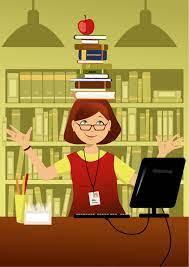 JOB TITLE :PERSONAL STRENGTH:JOB TITLE:PERSONAL STRENGTH:JOB TITLE:PERSONAL STRENGTHS:JOB TITLE:PERSONAL STRENGTHS: